    Ficha de Requerimientos para Teatro       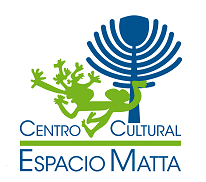 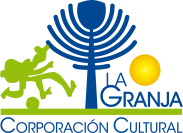 Datos CompañíaDatos de MontajeCualquier requerimiento extra ya sea implementación o modificación de plantas de sonido o iluminación  contenida en la ficha técnica debe ser acordado con el jefe técnico de sala. Es de responsabilidad de cada compañía o agrupación informarse de las especificaciones técnicas contenidas en la ficha de nuestro centro cultural.Espacio Matta no se hace responsable de solicitudes no señaladas al momento del envío de la ficha de requerimientos.No se autoriza en los espacios del centro cultural el uso de confetis, challas, papel picado, fuego, agua, pintura, arena, polvos y otros. En caso de ser imprescindibles se deben tomar medidas paliativas en conjunto con la dirección del espacio.El espacio no se presta para ensayos de ninguna índole.Datos Comunicacionales IMPORTANTE: PLAZO MÁXIMO DE ENTREGA  DOS MESES ANTES DE LA FUNCIÓNLa producción del Centro Cultural Espacio Matta se reserva el derecho de evaluar la cancelación de la fecha requerida en el caso de no respetar el formato, no enviar la información solicitada o incompleta o enviar fuera del plazo solicitado.ProductorContacto: Felipe FloresProductor Espacio MattaCelular: +569  40981213   Email: felipeignacioo.fv@gmail.comJefe TécnicoContacto: Johny RojasJefe Técnico Espacio MattaCelular: +569 65701435Email: johnyrojasmoraga@gmail.comTécnico sonido e iluminaciónContacto: Salvador FrancoTécnico Teatral Espacio MattaCelular: +569 82056537Email: salvadoorfranco@gmail.comEncargado de comunicacionesContacto: Cristian AldayPeriodistaCelular: +569 58847123aldaycristian9@gmail.comNombre compañía/artistaNombre de ObraFecha y hora presentación Ubicación del espectáculo (Patio interior, teatro, etc).Rango Etario (obligatorio definir edad de público objetivo )Género DirectorElenco (Cantidad, nombres de actores y/o músicos)Contacto Contraparte (nombre, nº telefónico, correo)Financiamiento de presentación (Propio, Fondart, Otros Fondos (Especificar))Avalúo aproximado de la presentación (Avalúo promedio monetario en pesos chilenos por presentación)¿Requiere derecho de autor? Adjuntar documentación ¿Utiliza música incidental? Enviar nómina de música.Adjuntar al correo declaración que libere de pagos por concepto de derecho de autor en la SCD y ATN a Espacio Matta y La  Corporación Cultural de La GranjaEntrada (especificar entrada liberada, aporte voluntario, retiro o venta de entradas – definirAcuerdo económico 70/30% Aporte voluntario70/30% Venta de entradasCanje 1x1 (función ArriendoDuración de la PresentaciónHorario de Llegada (El tiempo de montaje debe coincidir con el horario de llegada,  la sala no se facilitara para ensayos, solo se permite pasada técnica).Tiempo de Montaje aprox. (Iluminación, Escenografía, sonido, otros) El montaje no se realizará hasta que esté presente el técnico de la contraparte.Tiempo Desmontaje aprox.Técnico Iluminación  (nombre, nº telefónico, correo) (Solo se podrá modificar la planta base si viene un iluminador)Técnico Sonido (nombre, nº telefónico, correo) Ficha Técnica  (Obligatorio adjuntar planta de iluminación y amplificación, escenografía)Indicar modificaciones respecto a la planta base de iluminación, detallada en la ficha técnicaLink de descarga de Ficha Técnica de Espacio Mattahttps://drive.google.com/drive/folders/1Dp679-ytvklSBJ2B_FMJT8Z1E3nBG6hADetalle Escenografía (Está prohibido dejar escenografía en el centro cultural, ya que no contamos con bodegaje)Comentarios o requerimientos especiales (no contamos con máquina de humo)Material Fotográfico digitalAlta resolución (2 mínimo) adjuntar al correo, resolución minima 800x600 pxlsMaterial Audiovisual(certificar que la música y videos cumplan con los estándares de calidad mínimos)Formato AVI - MPEG -  MP3  -  MP4 ADJUNTARReseña presentación. Explicando lo que se presentará en el show.Reseña compañía/grupo.Breve biografíaTimming Presentación(Obligatorio)Redes Sociales compañía